LIKOVNA KULTURA, 7.5.2020.OBLIKOVANJE NA PLOHICRTANJEMOTIV: Srce za moju mamuLTS: FlomasteriZADATCI ZA UČENIKEPrisjeti se pjesme koju si čitao (slušao) u ponedjeljak.Kako se pjesma zove?O čemu pjesma govori?Što slavimo drugu nedjelju u svibnju? Čiji je to dan?Danas ćeš ti crtati srce za svoju mamu. Pri crtanju ćeš koristiti osnovne i izvedene boje.Prvo ćeš nacrtati oblik srca crnim flomasterom. Možeš crtati i običnom olovkom ili crnom drvenom bojicom.Zatim srce podijeli u dijelove. Pri tome koristi ravnalo. U ovome ti sobodno mogu pomoći roditelji.Sada uzmi flomastere/drvene bojice/pastele. Odaberi dvije boje. Jednu osnovnu boju (crvenu, plavu žutu) i jednu izvedenu boju (zelenu, narančastu, ljubičastu…).Jedno polje na srcu obojaj osnovnom bojom, sljedeće polje obojaj izvedenom bojom i tako dalje po redu obojaj cijelo srce.Evo par primjera kako možete nacrtati srce za mamu koristeći osnovne  izvedene boje…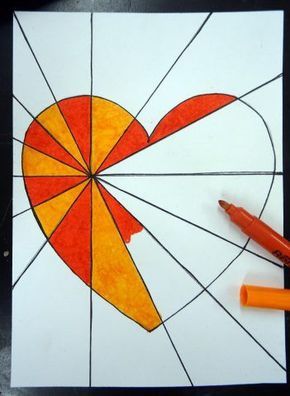 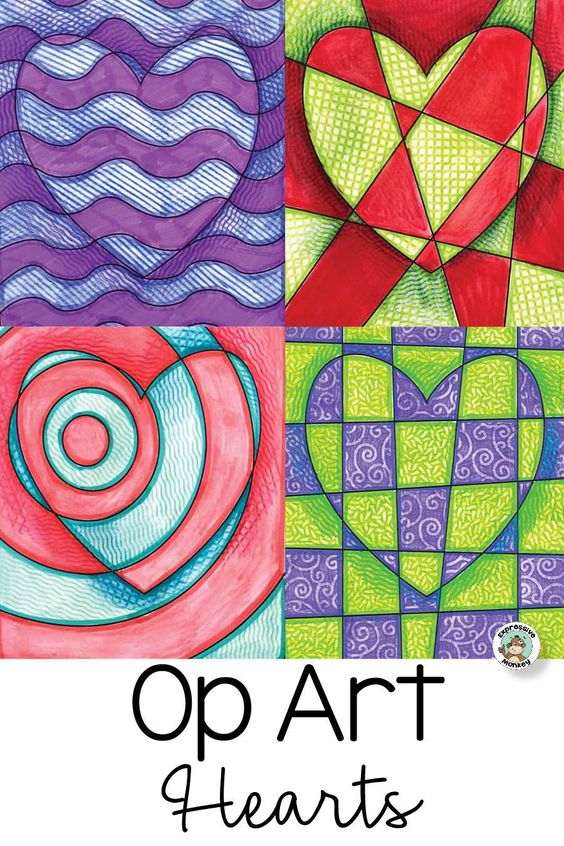 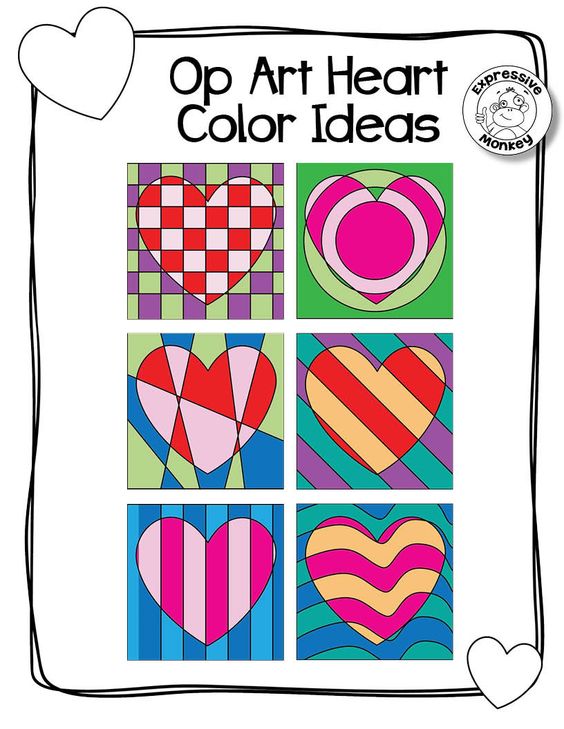 